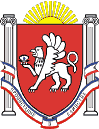 Новоандреевский сельский советСимферопольского района Республики Крым11 сессия  1 созываРЕШЕНИЕ№  52/14с. Новоандреевка 								          от 29.12.2014г.О внесении измененийв решение 9-й сессии 1 созыва№35/14 «О создании муниципальногоунитарного предприятия «Новоандреевское»Новоандреевского сельского поселенияСимферопольского района Республики КрымВ соответствии с Федеральным конституционным Законом от 21.03.2014 № 6-ФКЗ «О принятии в Российскую Федерацию Республики Крым и образовании в составе Российской Федерации новых субъектов - Республики Крым и города федерального значения Севастополя», Федеральным Законом от 06.10.2003 № 131-ФЗ «Об общих принципах организации местного самоуправления в Российской Федерации», Законом Республики Крым от 21.08.2014 г. № 54-ЗРК «Об основах местного самоуправления в Республике Крым», Уставом муниципального образования Новоандреевское сельское поселение Симферопольского района Республики Крым, Новоандреевский сельский совет РЕШИЛ: 1. Внести изменения в п. 4 в решение 9-й сессии 1 созыва №35/14 «О создании муниципального унитарного предприятия «Новоандреевское» Новоандреевского сельского поселения Симферопольского района Республики Крым изложив его в следующей редакции:- определить уставный фонд МУП «Новоандреевское» в размере 2 283 309 (два миллиона двести восемьдесят три тысячи триста девять) рублей,  сформировав его имуществом.2. Обнародовать настоящее решение путем размещения его на официальном сайте Новоандреевского сельского поселения 								3. Решение вступает в силу с момента его опубликования (обнародования)Председатель										 Новоандреевского сельского совета				В.Ю. Вайсбейн